Experiences with new types and speciesDocument prepared by an expert from ChinaDisclaimer:  this document does not represent UPOV policies or guidanceThe annex to this document contains a copy of a presentation on the “Introduction of Ipomoea aquatica and development of TG in China”, to be made at the fifty-third session of the Technical Working Party for Vegetables (TWV).[Annex follows]Please see the PDF version [End of document]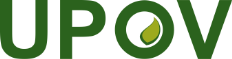 EInternational Union for the Protection of New Varieties of PlantsTechnical Working Party for VegetablesFifty-Third Session
Seoul, Republic of Korea, May 20 to 24, 2019TWV/53/11Original:  EnglishDate:  May 15, 2019